		ΘΕΜΑ: ΠΡΟΚΗΡΥΞΗ ΕΚΔΗΛΩΣΗΣ ΕΝΔΙΑΦΕΡΟΝΤΟΣ ΓΙΑΠΡΟΓΡΑΜΜΑΤΙΖΟΜΕΝΗ ΕΚΔΡΟΜΗ-ΜΕΤΑΚΙΝΗΣΗ ΜΑΘΗΤΩΝ ΤΟΥ 15ου ΓΕΛ                                                    ΘΕΣΣΑΛΟΝΙΚΗΣ     Το 15ο ΓΕΛ Θεσσαλονίκης προκηρύσσει εκδήλωση ενδιαφέροντος για την παρακάτωπρογραμματιζόμενη εκδρομή-μετακίνηση μαθητών του σχολείου μας                                             Τριήμερη εκδρομή της Γ΄ ΛυκείουΠροορισμός: Βόλος (τριήμερη).Προβλεπόμενος αριθμός συμμετεχόντων : 31 μαθητές και 3 συνοδοί.Μεταφορικό μέσο: Οδικώς. Κατηγορία καταλύματος : Ξενοδοχείο 4 αστέρων, τρίκλινα για τους μαθητές καιμονόκλινα για τους συνοδούς.Λοιπές Υπηρεσίες: Πρωινό.Ασφάλιση: Υποχρεωτική Ασφάλιση Αστικής Ευθύνης Διοργανωτή σύμφωνα με την κείμενη νομοθεσία. Πλήρης ιατροφαρμακευτική περίθαλψη και ομαδική ταξιδιωτική ασφάλιση (ασφάλεια ζωής, έξοδα επιστροφής, ιατροφαρμακευτική περίθαλψη) η οποία καλύπτει τα έξοδα για τους εκδρομείς (μαθητές, καθηγητές) σε όλη τη διάρκεια της εκδρομής με επείγουσα αερομεταφορά αν χρειαστεί σε περίπτωση ατυχήματος ή ασθένειας.Βεβαίωση του τουριστικού  γραφείου ότι θα τηρηθούν όλα τα υγειονομικά πρωτόκολλα. Έκδοση από το πρακτορείο συνολικής απόδειξης. Θα ληφθεί υπόψη αν το πρακτορείο συμμετέχει στον σύνδεσμο Σύνδεσμος των εν Ελλάδι Τουριστικών και Ταξιδιωτικών Γραφείων (H.A.T.T.A.) Χρόνος πραγματοποίησης της πολυήμερης εκδρομής: 12/04/2022 έως 14/04/2022.Για τις παραπάνω υπηρεσίες ζητείται η τελική συνολική τιμή του οργανωμένου ταξιδιού,        ο αριθμός των free αλλά και η επιβάρυνση ανά μαθητή, ώστε οι προσφορές να είναι ποιοτικά συγκρίσιμες. Η προσφορά του ταξιδιωτικού γραφείου θα κάνει ρητή αναφορά στην κατηγορία και τον τόπο του καταλύματος. Οι προσφορές κατατίθενται κλειστές στο σχολείο με τα απαραίτητα δικαιολογητικά σε πρωτότυπη μορφή. Με κάθε προσφορά κατατίθεται από το ταξιδιωτικό γραφείο απαραιτήτως και υπεύθυνη δήλωση ότι διαθέτει ειδικό σήμα λειτουργίας, το οποίο βρίσκεται σε ισχύ και άδεια λειτουργίας τουριστικού γραφείου.Παρακαλούμε να κατατεθούν προσφορές μέχρι τη Δευτέρα 28/03/2022 12.00 μ.μ.                                      Το αναλυτικό πρόγραμμα της εκδρομής θα διαμορφωθεί από το σχολείο.                                                                                      Ο Αναπληρωτής Διευθυντής                                                                                            Σαχπατζίδης Χρήστος ΠΕ11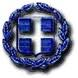          ΕΛΛΗΝΙΚΗ ΔΗΜΟΚΡΑΤΙΑ   ΥΠΟΥΡΓΕΙΟ ΠΑΙΔΕΙΑΣ, ΕΡΕΥΝΑΣ             ΚΑΙ ΘΡΗΣΚΕΥΜΑΤΩΝ ΠΕΡΙΦ. Δ/ΝΣΗ Π/ΘΜΙΑΣ & Δ/ΘΜΙΑΣ	ΕΚΠ/ΣΗΣ ΚΕΝΤΡΙΚΗΣ ΜΑΚΕΔΟΝΙΑΣ      Δ/ΝΣΗ Δ.Ε. ΑΝΑΤ. ΘΕΣ/ΝΙΚΗΣ			  15ο ΓΕΝΙΚΟ ΛΥΚΕΙΟ ΘΕΣ/ΝΙΚΗΣ       Κ. Ντηλ 24, 546-23 ΘΕΣ/ΝΙΚΗ               Τηλ: 2310 231-358               Fax: 2310 231-317Mail: mail@15lyk-thess.thess.sch.gr